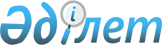 О внесении изменений в постановление Правительства Республики Казахстан от 26 июля 2002 года № 833 "Некоторые вопросы учета, хранения, оценки и дальнейшего использования имущества, обращенного (поступившего) в собственность государства по отдельным основаниям"Постановление Правительства Республики Казахстан от 18 мая 2023 года № 385
      Правительство Республики Казахстан ПОСТАНОВЛЯЕТ:
      1. Внести в постановление Правительства Республики Казахстан от 26 июля 2002 года № 833 "Некоторые вопросы учета, хранения, оценки и дальнейшего использования имущества, обращенного (поступившего) в собственность государства по отдельным основаниям" следующие изменения:
      в Правилах учета, хранения, оценки и дальнейшего использования имущества, обращенного (поступившего) в собственность государства по отдельным основаниям, утвержденных указанным постановлением:
      часть вторую пункта 10 изложить в следующей редакции:
      "Заголовок инвентаризационной карточки содержит сведения о том, кому передано имущество, о дате передачи имущества. При реализации имущества в инвентаризационной карточке указываются сроки расчетов с бюджетом или Фондом поддержки инфраструктуры образования, номер и дата платежного(ых) документа(ов).";
      пункты 20 и 21 изложить в следующей редакции:
      "20. Имущество в виде денег зачисляется в доход бюджета или Фонд поддержки инфраструктуры образования. Иностранная валюта зачисляется в доход бюджета или Фонд поддержки инфраструктуры образования по официальному курсу обмена валют, определенному на день совершения операции, через филиалы Национального Банка Республики Казахстан. Порядок приема, хранения, реализации неконвертируемой иностранной валюты, обращенной в собственность государства по отдельным основаниям, а также зачисления денег, полученных от их реализации, в бюджет или Фонд поддержки инфраструктуры образования устанавливается Национальным Банком Республики Казахстан.
      Передача имущества в виде денег в Национальный Банк Республики Казахстан и его филиалы производится органом, изъявшим такое имущество, с направлением уполномоченному органу уведомления о передаче с указанием суммы, времени передачи и получателя имущества.
      21. Сумма вкладов (депозитов), поступившая в состав государственного имущества, перечисляется банками в доход бюджета или Фонд поддержки инфраструктуры образования в полном объеме в номинальном выражении.";
      пункт 33 изложить в следующей редакции:
      "33. При отмене (изменении в соответствующей части) судом акта, на основании которого имущество поступило в собственность государства, уполномоченным органом или местными исполнительными органами производится возврат имущества в натуре. В случае, если имущество было реализовано в порядке, установленном законодательством Республики Казахстан, производится возмещение его стоимости в пределах средств, полученных от его реализации, за счет средств соответствующего бюджета или Фонда поддержки инфраструктуры образования в соответствии с Бюджетным кодексом Республики Казахстан.
      Убытки подлежат возмещению в соответствии с пунктом 4 статьи 9 Гражданского кодекса Республики Казахстан.";
      приложения 1 и 2 к указанным Правилам изложить в новой редакции согласно приложениям 1 и 2 к настоящему постановлению.
      2. Настоящее постановление вводится в действие по истечении десяти календарных дней после дня его первого официального опубликования.                    Акт описи, оценки и (или) приема-передачи имущества
      "___" _____ 20__ года                                           _______________
      (дата составления)                                            (место составления акта)
      Комиссия в составе:
      представителя уполномоченного органа (местного исполнительного органа)
      ________________________________________________________________________________________________________________________________________________________________       (наименование уполномоченного органа или местного исполнительного органа, адрес,       индивидуальный идентификационный номер/бизнес-идентификационный номер)_______________________________________________________________________________________________________________________________________________________________;       (должность и фамилия, имя, отчество (при его наличии) ответственного работника) 
      судебного исполнителя___________________________________________________________;             (наименование органа юстиции, адрес, индивидуальный идентификационный                   номер/бизнес- идентификационный номер, должность и фамилия, имя,                               отчество (при его наличии) работника)представителя ___________________________________________________________________                   (фамилия, имя, отчество (при его наличии) лица, передающего                   имущество, наименование органа, изъявшего (передающего) 
      имущество, адрес, индивидуальный идентификационный номер/ бизнес-идентификационный номер)_______________________________________________________________________________;             (должность и фамилия, имя, отчество (при его наличии) работника)представителя____________________________________________________________________             (наименование организации, на временном ответственном хранении которой                   находится имущество, адрес, индивидуальный идентификационный                               номер/бизнес-идентификационный номер)_______________________________________________________________________________;             (должность и фамилия, имя, отчество (при его наличии) работника)представителя ___________________________________________________________________                   (наименование организации, принимающей имущество, адрес,       индивидуальный идентификационный номер/ бизнес-идентификационный номер)_______________________________________________________________________________;             (должность и фамилия, имя, отчество (при его наличии) работника)оценщика _______________________________________________________________________             (наименование организации, адрес, индивидуальный идентификационный                   номер/бизнес- идентификационный номер, дата и номер лицензии)________________________________________________________________________________ (фамилия, имя, отчество (при его наличии) лица, осуществляющего оценку имущества,________________________________________________________________________________(адрес, индивидуальный идентификационный номер/бизнес-идентификационный номер, дата                                     и номер лицензии)на основании Правил учета, хранения, оценки и дальнейшего использования имущества,обращенного (поступившего) в собственность государства по отдельным основаниям,утвержденных постановлением Правительства Республики Казахстан от 26 июля 2002 года№ 833, произвела опись и прием нижеследующего имущества, принадлежавшего владельцу________________________________________________________________________________(фамилия, имя, отчество (при его наличии) бывшего владельца имущества, конфискованногона основании судебных актов (в том числе вещественные доказательства) или признанного       бесхозяйным, адрес, индивидуальный идентификационный номер/бизнес-       идентификационный номер или наименование организации, адрес, индивидуальный             идентификационный номер/ бизнес-идентификационный номер)
      ________________________________________________________________________________       (наименование суда, адрес, индивидуальный идентификационный номер/бизнес-             идентификационный номер, номер, дата судебного решения)________________________________________________________________________________       (наименование суда, адрес, индивидуальный идентификационный номер/бизнес-             идентификационный номер, номер, дата судебного решения)________________________________________________________________________________  (наименование организации, адрес, индивидуальный идентификационный номер/бизнес-       идентификационный номер или фамилия, имя, отчество (при его наличии), адрес,       индивидуальный идентификационный номер/бизнес-идентификационный номер лица,                               передавшего имущество), 
      или имущества, безвозмездно перешедшего в собственность государства________________________________________________________________________________       (наименование организации, адрес, индивидуальный идентификационный номер/бизнес- идентификационный номер или фамилия, имя, отчество (при его наличии),       адрес, индивидуальный идентификационный номер/бизнес-идентификационный                         номер лица, передавшего имущество), 
      в том числе товаров и транспортных средств, помещенных под таможенную процедуру"отказ в пользу государства" согласно таможенной декларации, подарки________________________________________________________________________________             (наименование органа государственных доходов, адрес, индивидуальныйидентификационный номер/бизнес-идентификационный номер, дата и номер таможенной                               декларации на товары), 
      или признанного перешедшим по праву наследования к государству согласно свидетельствунотариуса_______________________________________________________________________       (фамилия, имя, отчество (при его наличии) нотариуса, адрес, индивидуальный идентификационный номер/бизнес-идентификационный номер, номер, дата свидетельства),
      а также иного имущества на основании иных документов, удостоверяющих возникновениеправа собственности государства, стоимость которого поступает в доход государства_______________________________________________________________________________       (наименование организации, адрес, индивидуальный идентификационныйномер/бизнес- идентификационный номер или фамилия, имя, отчество (при его наличии),адрес, индивидуальный идентификационный номер/бизнес- идентификационный номер                         лица, передавшего имущество)
      ________________________________________________________________________________                                Опись и оценка имущества
      Итого (прописью) __________________________________________________________________________________________________________________________________________
      Итого подлежит перечислению в бюджет или Фонд поддержки инфраструктурыобразования ____________________________________________________________
      Настоящий акт составлен в _______ экземплярах.
      Члены комиссии:_________________________________ ______________________________________________       (подпись)                          (фамилия, имя, отчество (при его наличии)_________________________________ ______________________________________________       (подпись)                          (фамилия, имя, отчество (при его наличии)_________________________________ ______________________________________________       (подпись и печать (фамилия, имя, отчество (при его наличии) эксперта-оценщика)
      "___" __________________ года подпись владельца ____________________
      Указанное в настоящем акте имущество принял на ответственное хранение. Обуголовной и материальной ответственности по статье 425 Уголовного кодекса РеспубликиКазахстан за утрату, сокрытие, пропажу, подмену или порчу принятого на хранениеимущества предупрежден. 
      "___" __________________ года (подпись) _______________________________________________________________________________________________________       (наименование организации, индивидуальный идентификационный номер/ бизнес-       идентификационный номер, адрес или фамилия, имя, отчество (при его наличии)                         лица, принявшего имущество)________________________________________________________________________________________________________________________________________________________________
      Примечание
      * Данная графа заполняется в случае, если организация, передающая имуществоуполномоченному органу (местному исполнительному органу), производилапредварительную оценку. Книга учета актов описи, оценки и (или) приема-передачи имущества на 20__ год
					© 2012. РГП на ПХВ «Институт законодательства и правовой информации Республики Казахстан» Министерства юстиции Республики Казахстан
				
      Премьер-МинистрРеспублики Казахстан 

А. Смаилов
Приложение 1
к постановлению Правительства
Республики Казахстан
от 18 мая 2023 года № 385Приложение 1
к Правилам учета, хранения,
оценки и дальнейшего
использования имущества,
обращенного (поступившего) в
собственность государства по
отдельным основаниямФорма 1
№ п/п
Наименование имущества с подробной характеристикой каждого предмета
Единица измерения
Количество
Количество
Предварительная оценка при приеме имущества за единицу, тенге*
Всего сумма, тенге
№ п/п
Наименование имущества с подробной характеристикой каждого предмета
Единица измерения
Указанное в документе, являющемся основанием для постановки на учет
Фактическое по итогам пересчета (перевеса)
Предварительная оценка при приеме имущества за единицу, тенге*
Всего сумма, тенге
1
2
3
4
5
6
7Приложение 2
к постановлению Правительства
Республики Казахстан
от 18 мая 2023 года № 385Приложение 2
к Правилам учета, хранения,
оценки и дальнейшего
использования имущества,
обращенного (поступившего) в
собственность государства по
отдельным основаниямФорма 2
№ п/п
Дата записи
Номер и дата акта описи, оценки и приема-передачи имущества
Основание для записи (наименование, номер и дата документа)
Наименование бывших владельцев или фамилия, имя, отчество (при его наличии) заявителя
Наименование (категория) имущества
Стоимость имущества по акту описи, оценки и приема-передачи имущества, тенге (при наличии)
Оценочная стоимость имущества, тенге
Кому и когда направлен акт описи, оценки и приема-передачи имущества
Кому и когда передано или реализовано имущество (№ и дата решения, договора, акта приема-передачи имущества)
Дата окончательного расчета за имущество
Фактически поступившая сумма, тенге
Фактически поступившая сумма, тенге
№ п/п
Дата записи
Номер и дата акта описи, оценки и приема-передачи имущества
Основание для записи (наименование, номер и дата документа)
Наименование бывших владельцев или фамилия, имя, отчество (при его наличии) заявителя
Наименование (категория) имущества
Стоимость имущества по акту описи, оценки и приема-передачи имущества, тенге (при наличии)
Оценочная стоимость имущества, тенге
Кому и когда направлен акт описи, оценки и приема-передачи имущества
Кому и когда передано или реализовано имущество (№ и дата решения, договора, акта приема-передачи имущества)
Дата окончательного расчета за имущество
в бюджет
в Фонд поддержки инфраструктуры образования
1
2
3
4
5
6
7
8
9
10
11
12
13